CuCl2 + KHCO3Mn(NO3)2 + H2O2 + NaOH → Pb(NO3)2 + H2O2 + NaOH →   H2 + Na2O2CuCl+ H2SO4Pb3O4 +HNO3  BaS+O3 Ag2O(t) Cr(OH)3 + Ba(OH)2 + O2 =  (сплавление на воздухе) SOCl2 + H2OFe3P2 +  HCl FeCl3+Cu H2C2O4 + KMnO4 + H2SO4NaOH + H3BO3 NaHCO3 + Na[Al(OH)4]H2 + BaSO4 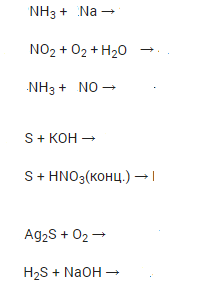 Cu2S + HNO3 FeS2 + HNO3  PbO2 + NO2 PbO + HNO3 PbS + HNO3BaS+H2O2 Hg(NO3)2+NaOH Na2S + Br2NH3 + O3 KNO3 + Al +  H2O + KOH Na2S + Al2(SO4)3 +  H2O Li + LiNO3 + H2O CaO + CBaSO4 + C Na2S2O3+ I2Na2C2O4(t)KClO3 + HCl Na2B4O7 + H2O + HCl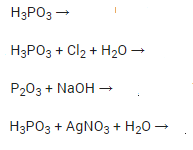 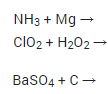 